Архівний відділ Житомирської міської ради 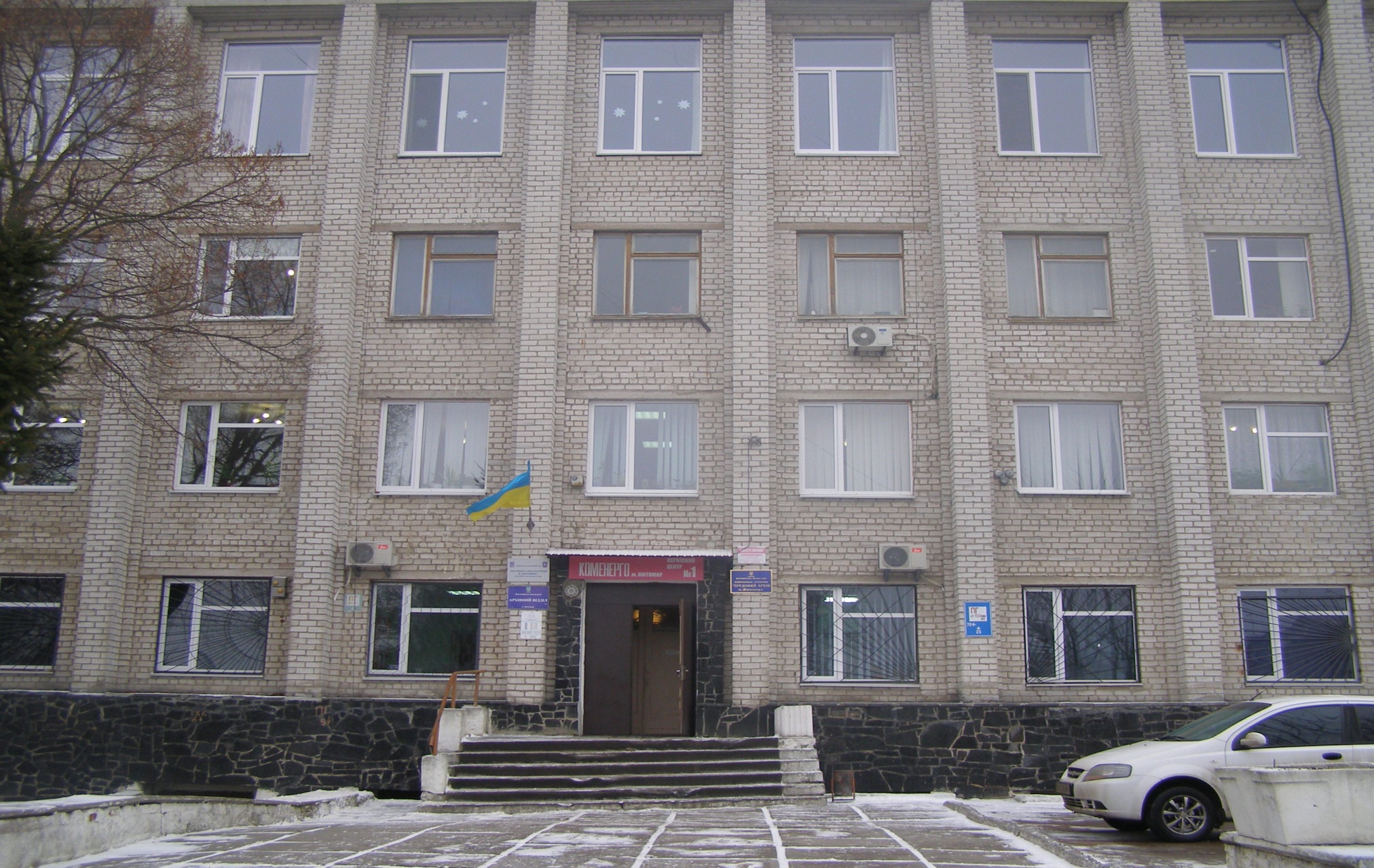 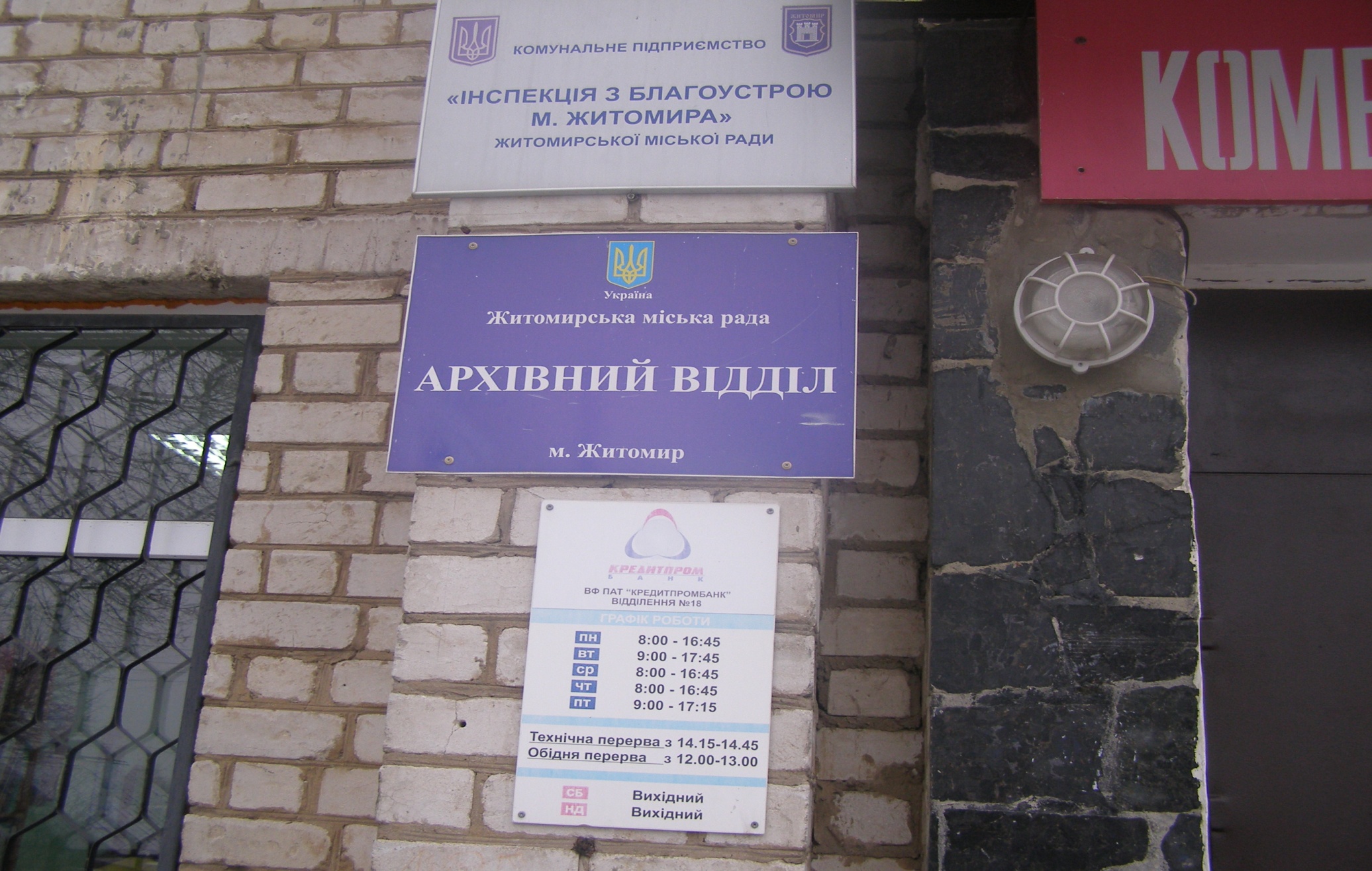 Комплектування архіву										Використання 																архівної інформаціїРобота з джерелами											Методична роботакомплектування												Експертиза цінності											Інформація архівноїдокументів												справи	Систематизація архівних							Забезпечення збереженостідокументів							архівних документів	Облік документів,							Здійснення контролюстворення довідкового							за діяльністю архівнихапарату													підрозділів		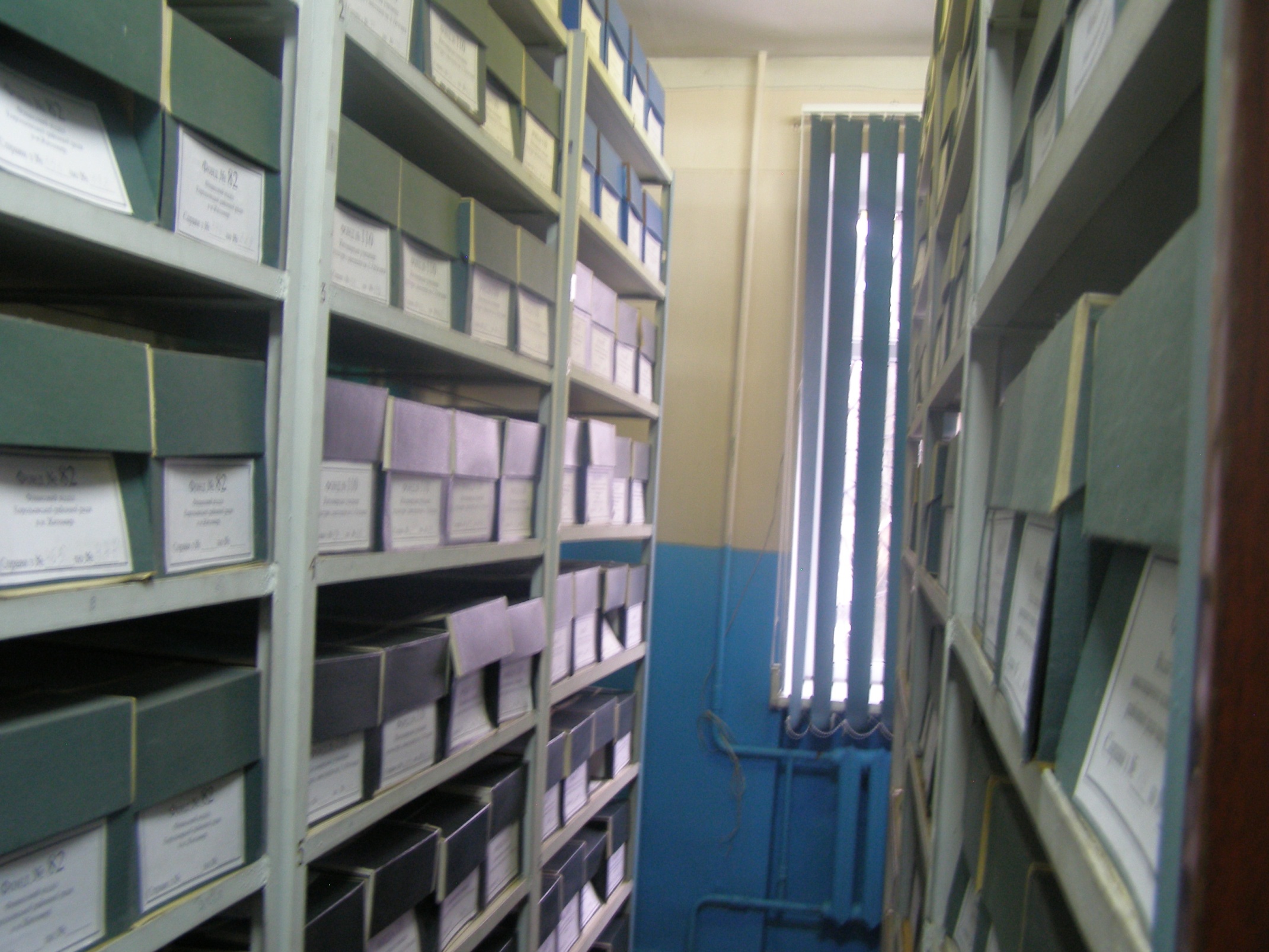 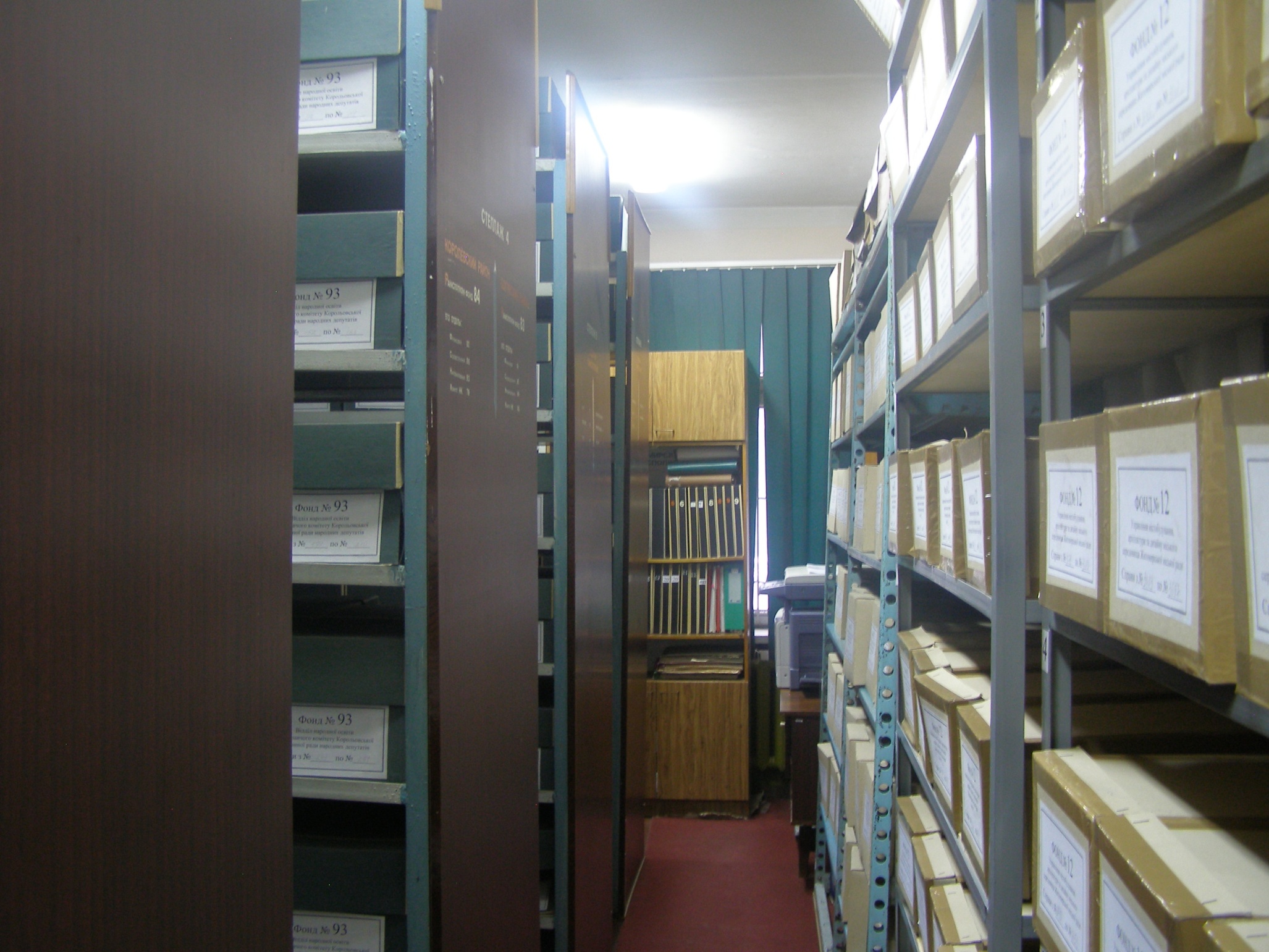 Архівний відділ Житомирської міської ради					Звіт про роботу за 2017 рік.1. Розроблено та затверджено рішення міської ради: «Про затвердження міської Програми забезпечення зберігання документів для соціально-правового захисту громадян у місті Житомирі на 2017-2019 роки» з попереднім погодженням на засіданні виконавчого комітету міської ради. З 1 січня розпочала роботу нова архівна установа – Комунальна установа «Трудовий архів м. Житомира» Житомирської міської ради.2. На виконання плану заходів Програми здійснення контролю за наявністю, станом і рухом документів Національного архівного фонду та таких, що підлягають включення до нього, на 2009-2019 роки, наказу Державного архіву Житомирської області від 03.02.10. №3 “Про затвердження обласної Програми  здійснення контролю за наявністю, станом і рухом документів НАФ на 2009-2019 роки” проведено звірку наявності документів: 2 фондів ІІІ категорії (№№110-111) на 636 справ.Відремонтовано документів з паперовою основою - 231 аркуш, закартоновано 1273 од. зб., підшито 118 справ в тверду обкладинку.3. Надійшло на постійне зберігання до архівного відділу 1244 од.зб. частин 28 фондів списку №1 та відкрито 2 нових фонди списку №1 на 29 справ «Управління капітального будівництва Житомирської міської ради», «Управління муніципального розвитку Житомирської міської ради».4. Складено 378 каталожні картки на управлінську документацію. (58 од.зб., 3 фонди НАФ,).5. Схвалено описів на управлінську документацію 1469 од.зб., 			Погоджено:описів справ з особового складу – 535 од. зб.	положень про архівні підрозділи – 11 списку №1,	положень про експертні комісії – 11 списку №1,	номенклатур справ – 14 списку №1,	інструкцій з діловодства -2 списку №1.6. Експертна комісія розглянула Список №1 юридичних осіб - джерел формування НАФ, які передають документи на зберігання до архівного відділу Житомирської міської ради.Розглянуто на засіданні експертної комісії 315 документів установ , підприємств та організацій міста всіх форм власності.7. Проведено 9 комплексних перевірок з питань діловодства, роботи архівного підрозділу та експертної комісії.8. Згідно рішення виконкому Житомирської міської ради від 14.12.2016 р. №1065 затверджено графік особистого прийому громадян начальником відділу, на особистому прийомі розглянуто понад 4,5 тис звернень від громадян. Інформація про документи з кадрових питань (особового складу) ліквідованих підприємств, установ, організацій  розміщена на офіційному сайті міської ради.9.  Виконано запитів:всього – 2299,	тематичних – 190, (168-позитивних, 16 – негативних, 6 з переадресацією),	соціально-правового характеру – 2109,з них 2051 - з  позитивним результатом.10. Видано довідок про підтвердження призначення пенсій на пільгових умовах – 844.																	Додаток №1 до звіту про 										роботу архівного відділу 									Житомирської міської ради									за 2017 рікСписок установ списку №1, в яких проведено науково-технічне опрацювання документів у 2017 році.																Додаток № 2 до звіту про роботу							архівного відділу 								Житомирської міської ради								у 2017 роціСписок установ, від яких прийняті документи на постійне зберігання  у 2017 роціСписок установ, в яких проведено комплексні  перевірки роботи архівного підрозділу, стану діловодства та роботи експертної комісії  у 2017 роціПрийом громадян проводиться щопонеділка та щоп’ятниці з 9-00 до 13-00 Чекаємо на Вас в архівному відділі. 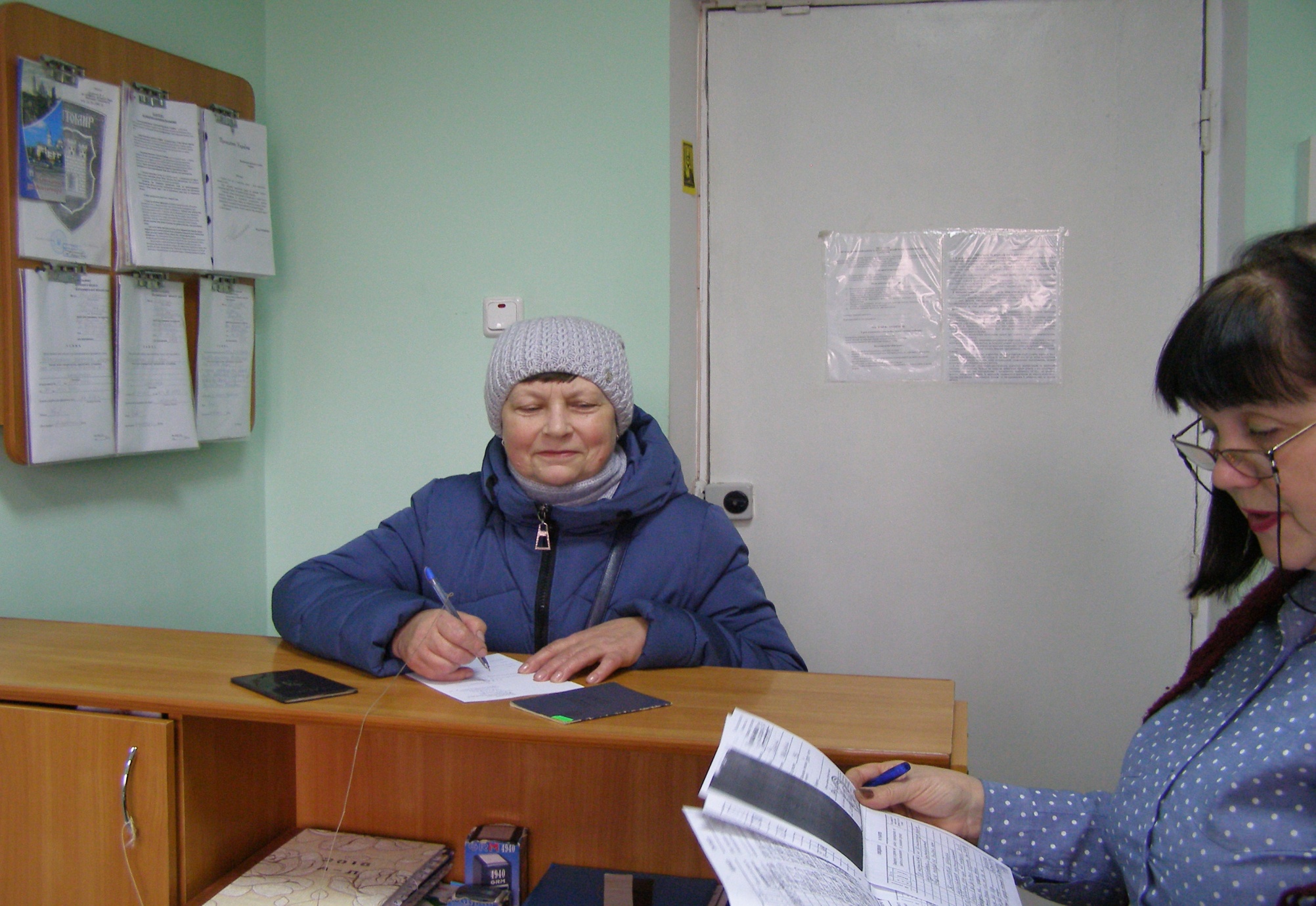 В роботі зі зверненнями громадян працівники відділу керуються Конституцією України, Законами України “Про місцеве самоврядування в Україні”, “Про Національний архівний фонд та архівні установи”, “Про звернення громадян”, “Про доступ до публічної інформації”, Указами Президента України, постановами та розпорядженнями КМУ, Державного комітету архівів України, обласної ради та голови облдержадміністрації, рішеннями міської ради та її виконавчого комітету та іншими нормативно-правовими актами.Інформація щодо документів з особового складу ліквідованих підприємств, установ, організацій м. Житомира розміщено на офіційному сайті Житомирської міської ради, яка систематично поповнюється. Звернення громадян та юридичних осіб виконуються у встановлені терміни, порушень термінів виконання, скарг та нарікань на роботу працівників відділу не було. 	Надання архівних довідок, копій або витягів на запити фізичних і юридичних осіб, необхідних для соціального захисту громадян, здійснюються архівом безоплатно відповідно до законодавства.	 За запитами фізичних та юридичних осіб архівний відділ надає документи та довідковий аппарат до них для застосування документної інформації користувачами в економічних, наукових, культурних, політичних цілях, для забезпечення законних прав і інтересів громадян з урахуванням обмежень, визначених законодавством, а також умов, визначених фондоутворювачем під час передавання документів до архіву.Назва установи, організаціїрокипостійного зберіганнярокиособовогоскладу1Виконавчий комітет Житомирської міської ради2013812014-201662Управління охорони здоров’я Житомирської міської ради2014-2015102014-201533Житомирський інститут медсестринства     2001-2015952013-20151964Житомирське музичне училище ім.. В.С. Косенка2002-2016161983-2017305Управління праці та соціального захисту населення Богунської районної ради2015-201642012-2016196Житомирський кооперативний коледж бізнесу і права2012-2015172011-2016327Фінансовий відділ Богунської районної ради в м. Житомирі201552007-201548Виконавчий комітет Корольовської районної ради в м. Житомирі201433--9Управління містобудування та архітектури Житомирської міської ради2008-20095692007-20091110Управління освіти Житомирської міської ради--1944-19974511Комунальне підприємство «Інспекція з благоустрою м. Житомира»2009-2015352009-20152612Управління комунального господарства Житомирської міської ради201662016313Житомирський навчально-виховний комплекс №252012-201614--14Корольовський районний суд1994-2013456--15Житомирський базовий фармацевтичній коледж ім. Г.С.Протасевича2014-2015162013-201549 16Житомирський торговельно-економічний коледж 1997-2014281998-20141417Житомирський технологічний коледж2014-2015142013-20152818Житомирська ЗОШ №332001-2016     25--19Житомирський автомобільно-дорожній коледж20131620131420Житомирський коледж культури і мистецтв ім. І.Огієнка--2011-20144221КЗ «Палац культури Житомирської міської ради»201482014622Житомирський міський центрСоціальних служб для сім’ї, дітей та молоді20142120147Всього:1469535№ з/пНазва фондудокументи за які рокикількість справЗ них періоду незалежності1.Виконавчий комітет Житомирської міської ради2006-20091091092.Житомирський інститут медсестринства2005-20101181183Житомирське музичне училище ім. В.Косенка2008-200944444Фінансовий відділ Богунської районної ради м. Житомира2008-200910105ЗОШ №12 м. Житомира2004-201021216.Управління містобудування, архітектури та дизайну міського середовища Житомирської міської ради2008-20095695697.Управління освіти Житомирської міської ради2007-200936368.Виконавчий комітет Корольовської районної ради  м. Житомира2006-201044449.Житомирський агротехнічний коледж20095510Управління комунального господарства Житомирської міської ради2008-2010171711Виконавчий комітет Богунської районної ради  м. Житомира2005-2010868612Житомирський торговельно-економічний коледж Київського національного торговельно-економічного університету 20095513Житомирський базовий фармацевтичний коледж ім. Г.С.Протасевича2009151514Житомирський технологічний коледж2009121215Житомирський автомобільно-дорожній коледж Національного транспортного університету2009101016Житомирський коледж культури і мистецтв ім. І.Огієнка2001-2009363617Житомирське ПТУ №520095518КПСМНЗ музична школа №1 ім Б.М.Лятошинського2009161619Житомирський професійно-технічний ліцей20095520Житомирський міський центр соціальних служб для сім’ї, дітей та молоді20094421КП «Інформаційно-видавничий центр Житомирської міської ради»20096622КЗ «Палац культури» Житомирської міської ради20098823Управління у справах сім’ї, молоді та спорту Житомирської міської ради2009111124Управління транспорту та зв’язку Житомирської міської ради2008-20094425КПСМНЗ художня школа Житомирської міської ради2002-20098826Управління капітального будівництва Житомирської міської ради2008-2010212127Житомирська міська організація профспілки працівників освіти та науки України2007-2010141428Житомирський міський колегіум2006-2009161629.Управління муніципального розвитку Житомирської міської ради2007-20098830.Житомирська ЗОШ №332005-20091010Всього:12731273№ з/пНазва об’єкта перевіркиМісцезнаходженняКвартал, у якому буде проведено перевіркуТип перевірки1Житомирський інститут медсестринствавул. В. Бердичівська,46/15Ікомплексна2Житомирська ЗОШ №12Старий бульвар,4Ікомплексна3Житомирський агротехнічний коледжвул. Покровська,96Ікомплексна4Департамент містобудування та земельних відносин житомирської міської радим-н ім. С.П.Корольова,4/2ІУкомплексна5Управління по зв’язках з громадськістю Житомирської міської радим-н ім. С.П.Корольова,4/2Ікомплексна6Комунальний заклад «Палац культури» міської радивул. 1 Травня,12/5 ІІкомплексна7Житомирський технологічний коледжвул. Небесної Сотні, 37ІІкомплексна8Управління транспорту та зв’язку Житомирської міської радим-н ім. С.П.Корольова,4/2ІІкомплексна9Відділ по управлінню комунальною власністю Житомирської міської радим-н ім. С.П.Корольова,4/2ІІкомплексна